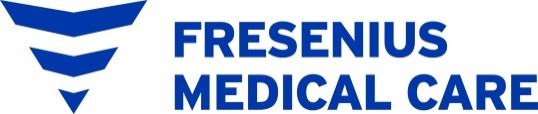 Bitte mind. 1 Woche vor Liefertermin bestellen! Danke!     Stempel______________________________		 ______________________________Ort, Datum						 Unterschrift des Arztes und StempelBestellungen an: Fresenius Medical Care Austria GmbH  Tel: 01 292 3501, Fax 01 292 3501-85			Lundenburgergasse 5, 1210 Wien         Email: pd.austria@fmc-ag.com Anmeldung / Erstausstattung eines neuen PD-PatientenNachname:Telefon privat:Vorname:Telefon Arbeit:Geb. am:Krankenkasse:Straße:Vers.-Nr.:PLZ/OrtLiefertermin:Dialysebeginn:Pat. zu Hause ab:ErstausstattungErstausstattungErstausstattungErstausstattungPD-THERMOSAFE®plusTitaniumadapterInfusionsständerKatheterverlängerung 25 cm         StkHalterung für Drainagebeutel Katheterverlängerung 32 cm         StkOrganizerKatheterverlängerung 40 cm         StkHalterung für OrganizerKatheterverlängerung 60 cm         StkDigitale HandwaageClearSurf Wipes                            PkgTragegürtel Bauchumfang         cm (80-145 cm in 5 cm Schritten)Scherenklemmen (10 Stk)    sleep●safe harmony (Cycler)sleep●safe (Cycler)Clip (Einsatz für Organizer)Porter (Gerätewagen)DiaJet (Entsorgungkanister Fa. Hageneder)Ansuchen auf Kostenerstattung  durch Krankenkasse vorhanden Bewilligung der Krankenkasse vorhandenKrankenhaus:Adresse:Arzt:Pflege:Telefonnummer: